New production labels layout (Consumer template)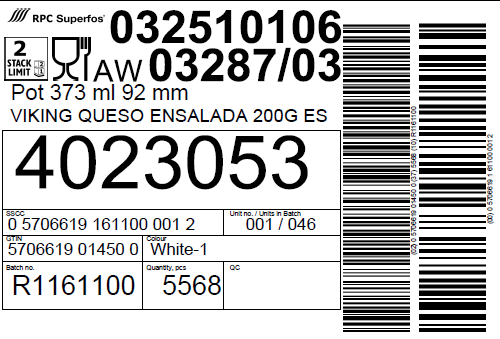 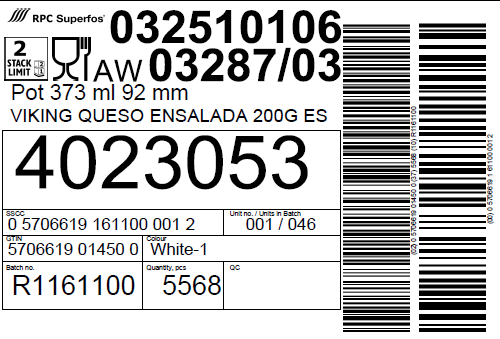 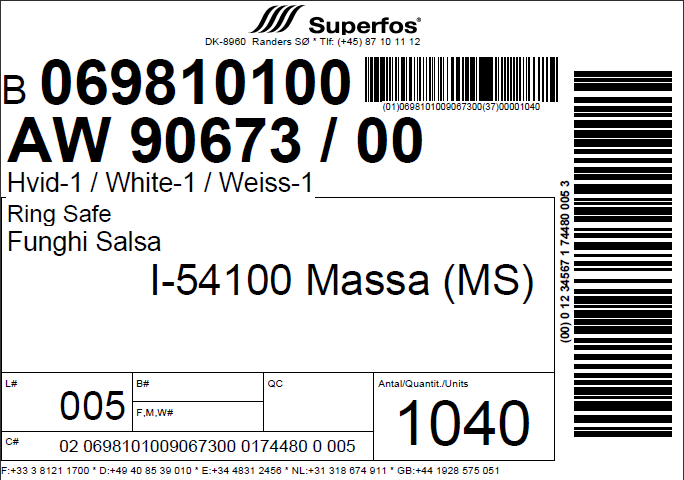 Old Production label layoutNew production labels layout (Industrial template)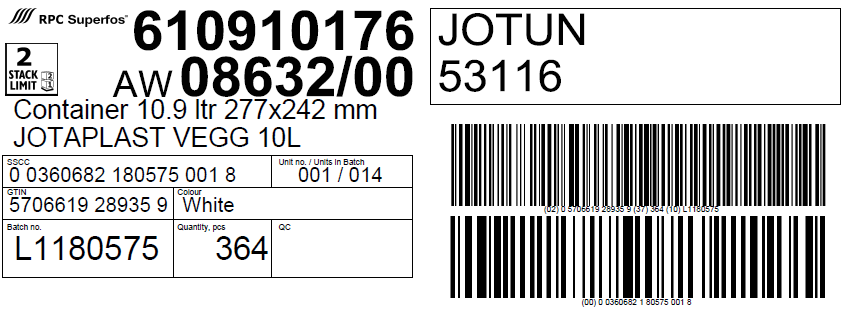 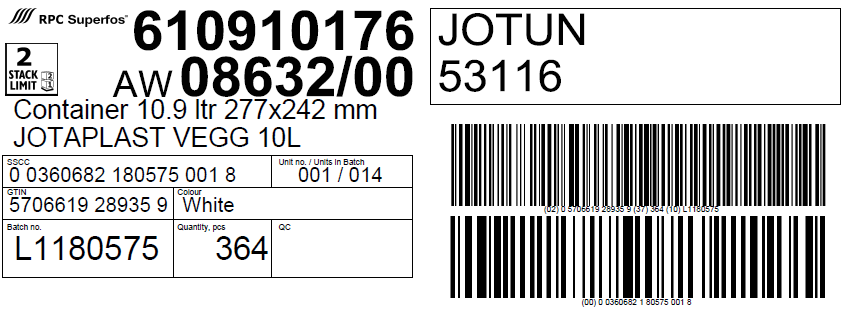 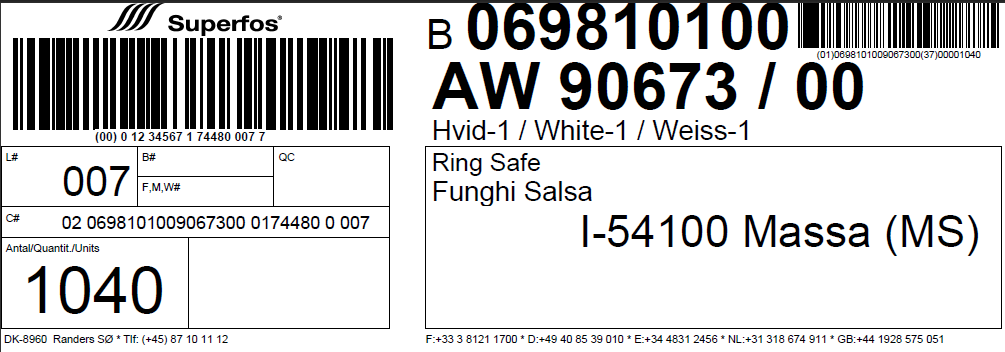 